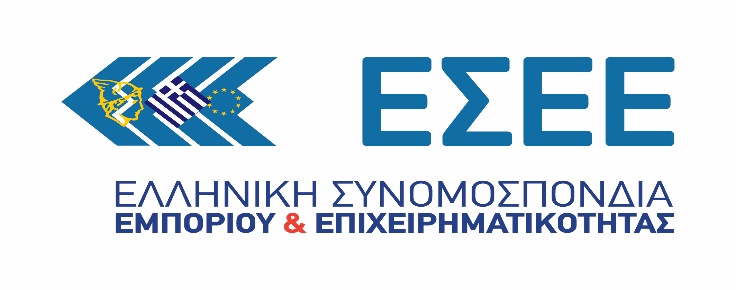 Αθήνα, 20 Νοεμβρίου 2020Αρ. Πρωτ.: Σ 8174ΠροςΟμοσπονδίες – Μέλη ΕΣΕΕΕμπορικούς ΣυλλόγουςΈδρες τουςΘέμα: Τέταρτη Φάση «Επιστρεπτέας Προκαταβολής»Κυρίες και Κύριοι,Η δημοσιευθείσα Υπουργική Απόφαση ΓΔΟΥ 281/14-11-2020 (ΦΕΚ 5047Β΄- επισυνάπτεται στην παρούσα) με την οποία εισάγεται η 4η φάση της "Επιστρεπτέας Προκαταβολής" φέρνει σε γενικές γραμμές σημαντικές αλλαγές, επί το πλείστον θετικές, σε σχέση με τα ισχύοντα των 3 προηγούμενων φάσεων. Διευρύνεται δραστικά ο αριθμός των δικαιούχων, λαμβάνεται υπόψη ο τζίρος μόνο των μηνών Σεπτεμβρίου & Οκτωβρίου 2020/2019, θεσπίζεται επί της ουσίας η "Μερικώς Επιστρεπτέα προκαταβολή" και μειώνεται το επιτόκιο επιβάρυνσης. Οι κυριότερες διατάξεις συνοψίζονται ως εξής:Α.  Δικαιούχοι:-  Όλες οι ιδιωτικές επιχειρήσεις/ελ. επαγγελματίες, ανεξαρτήτως νομικής μορφής (ατομικές, προσωπικές, κεφαλαιουχικές) και ασχέτως αν διαθέτουν ταμειακή μηχανή και αν απασχολούν ή όχι προσωπικό.-  Επιλέξιμες είναι και επιχειρήσεις που δεν είναι υποκείμενες σε ΦΠΑ., όπως και οι εντός του 2020 νεοϊδρυθείσες. Δικαιούχοι είναι επίσης  οι Δημοτικές Επιχειρήσεις Ύδρευσης και Αποχέτευσης (Δ.Ε.Υ.Α.) και οι Οργανισμοί Λιμένων.Εξαιρούνται: -Οι  επιχειρήσεις που απασχολούσαν περισσότερους από 1.000 εργαζομένους με καθεστώς εξαρτημένης εργασίας την 1η/9/2020, - τα Ν.Π.Δ.Δ.-Ν.Π.Ι.Δ  που αποτελούν αμιγώς δημοτικές, κοινοτικές και νομαρχιακές επιχειρήσεις, οι ευρωπαϊκοί όμιλοι οικονομικού σκοπού, οι κοινοπραξίες, οι διεθνείς οργανισμοί και τα πολιτικά κόμματα. -Όσες επιχειρήσεις στη διάρκεια του 2μήνου (σωρευτικά) Σεπτεμβρίου - Οκτωβρίου 2020/2019 είχαν αυξητική, μηδενική ή μικρότερη του 20% πτώση τζίρου μένουν εκτός. Μοναδική περίπτωση ένταξης των επιχειρήσεων με υποχώρηση τζίρου μικρότερη του 20% είναι να έχουν κλείσει με απόφαση του κράτους ή να έχουν πληγεί από τον "Ιανό".- Όσες επιχειρήσεις έχουν υποβάλλει αίτηση διακοπής εργασιών της δραστηριότητάς τους, στις ΔΟΥ που ανήκουν.Β.  Βασικά σημεία - Προϋποθέσεις χρηματοδότησης:- Οι επιχειρήσεις δεν θα πρέπει να έχουν τεθεί σε αδράνεια από την 1η/7/2019 ή να έχει ανασταλεί η χρήση του ΑΦΜ τους.- Οι ενδιαφερόμενες επιχειρήσεις: α) είτε δεν θα πρέπει να ήταν προβληματικές στις 31/12/2019 και να μην έχουν στη διάθεσή τους προηγούμενη ενίσχυση η οποία έχει κηρυχθεί ασυμβίβαστη με απόφαση της Ε.Ε., με ειδική όμως πρόβλεψη για τις μικρές και πολύ μικρές επιχειρήσεις, για τις οποίες είναι εφικτό να υποβάλλουν εκδήλωση ενδιαφέροντος ακόμη και αν ήταν προβληματικές στις 31/12/2019, υπό την προϋπόθεση ότι:1) δεν υπάγονται σε συλλογική πτωχευτική διαδικασία και2) δεν έχουν λάβει ενίσχυση διάσωσης και δεν έχουν ακόμη αποπληρώσει το δάνειο ή λύσει τη σύμβαση εγγύησης, ή δεν έχουν λάβει ενίσχυση αναδιάρθρωσης και υπόκεινται ακόμη σε σχέδιο αναδιάρθρωσης.β) είτε θα πρέπει να πληρούν τις προϋποθέσεις του Κανονισμού 1407/2013 (Κανονισμός de minimis) και να μην έχουν ήδη εξαντλήσει το τιθέμενο, στον Κανονισμό ανώτατο όριο, για την τριετία 2018-2020.- 2 βασικά κριτήρια:  α) Ο κύκλος εργασιών των επιχειρήσεων πρέπει να είναι μειωμένος στο διάστημα Σεπτεμβρίου & Οκτωβρίου 2020 (σωρευτικά) κατά τουλάχιστον 20% σε σχέση με τους ίδιους μήνες του 2019 και β) σε απόλυτα ποσά να υπερβαίνει τα 300 ευρώ. Ειδικά όμως για τις  επιχειρήσεις των οποίων η δραστηριότητα έχει ανασταλεί με κρατική εντολή ή έχουν έδρα σε περιοχές που έχουν πληγεί από τον «Ιανό», δικαιούνται να συμμετάσχουν στη χρηματοδότηση, ανεξαρτήτως πτώσης τζίρου (μη ισχύς 1ου κριτηρίου).- Πλέον, η "Επιστρεπτέα Προκαταβολή" καθίσταται το αποκλειστικό μέσο ενίσχυσης της ρευστότητας των επιχειρήσεων/ελ. επαγγελματιών που έχουν πληγεί από την πανδημία, αντικαθιστώντας την Αποζημίωση Ειδικού Σκοπού που χορηγούταν στο 1ο κύμα της υγειονομικής κρίσης και η οποία θα λαμβάνεται μονάχα από τους μισθωτούς που η σύμβασή του έχει τεθεί σε καθεστώς αναστολής.-Το επιτόκιο που επιβαρύνεται το κρατικό δάνειο είναι της τάξεως του 0,74%, ενώ μέσω της " Επιστρεπτέας Προκαταβολής 4" θα διατεθούν στην πραγματική οικονομία πόροι ύψους 1,2 δις ευρώ.- Για το χρονικό διάστημα έως την 31η/12/2021 παρέχεται άτοκη περίοδος χάριτος, κατά την οποία η δικαιούχος επιχείρηση δεν υποχρεούται να επιστρέψει οιοδήποτε τμήμα κεφαλαίου ή τόκων. Μετά την παρέλευση της περιόδου χάριτος, το 50% της επιστρεφόμενης ενίσχυσης, αποπληρώνεται σε 40 ισόποσες τοκοχρεωλυτικές μηνιαίες δόσεις (πλήρης εξόφληση έως τον Απρίλιο του 2025), προσαυξανόμενο με το προαναφερθέν επιτόκιο αναφοράς.- Οι αιτήσεις υποβάλλονται έως την 30η/11/2020  στην ιστοσελίδα της ΑΑΔΕ "ΜyBusinessSupport", η οποία θα είναι άμεσα διαθέσιμη (ακόμη και εντός του Σ/Κ 21-22/11). Απαραίτητη προϋπόθεση για την υποβολή της αίτησης για τη χορήγηση "Επιστρεπτέας Προκαταβολής" είναι η επιχείρηση να έχει προηγουμένως υποβάλλει στην πλατφόρμα "myBusinessSupport" και τα στοιχεία τζίρου της για το 10μηνο Ιανουαρίου - Οκτωβρίου 2020.- Σε περίπτωση απόρριψης της αίτησής της η επιχείρηση δύναται να υποβάλει, εντός 5 εργάσιμων ημερών από την αρχική κοινοποίηση της απόφασης της ΑΑΔΕ, αίτημα επανεξέτασης, - Όπως και στις προηγούμενες φάσεις του μέτρου, οι αιτούντες για τη λήψη ενίσχυσης στο πλαίσιο της 4ης φάσης θα έχουν δικαίωμα επανυποβολής αιτήματος και στον επικείμενο 5ο κύκλο, αφαιρουμένων όμως των ποσών που θα λάβουν τώρα. Στην πραγματικότητα ο 4ος και 5ος κύκλος του μέτρου αποτελούν ένα ενιαίο πλαίσιο/εργαλείο, με κάποια όμως χρονική υστέρηση εφαρμογής, προκειμένου να εξαλειφθούν χρονοβόρες διαδικασίες και να διοχετευθούν άμεσα πόροι στην πραγματική οικονομία.- Με στόχο της επίσπευση των διαδικασιών, τα προβλεπόμενα μέχρι και σήμερα 2 βήματα για την ολοκλήρωση της υποβολής αίτησης και εκταμίευσης του ποσού στους δικαιούχους (1ο Βήμα: Συμπλήρωση και αποστολή αίτησης ενδιαφέροντος και 2ο Βήμα: Αποδοχή της ενίσχυσης από τις επιχειρήσεις) θα συγχωνευτούν σε ένα. Πλέον, στην πλατφόρμα υποβολής αίτησης ενδιαφέροντος θα εμφανίζεται απευθείας το ποσό της ενίσχυσης που δικαιούται η επιχείρηση, εφόσον πληροί τα κριτήρια ένταξης, με στόχο την άμεση πίστωση των ενισχύσεων στους τραπεζικούς λογαριασμούς των δικαιούχων. "Μερικώς Επιστρεπτέα Προκαταβολή", υπό τον όρο/ρήτρα διατήρησης του ίδιου αριθμού θέσεων εργασίας έως 31/3/2021-Το 50% του ποσού της ενίσχυσης που θα λάβουν επιχειρήσεις και ελεύθεροι επαγγελματίες, στο πλαίσιο του 4ου κύκλου επιστρεπτέας προκαταβολής, δεν επιστρέφεται υπό τον όρο βεβαίως διατήρησης του ίδιου αριθμού εργαζομένων έως την 31η/3/2021 (επιβεβαίωση μέσω ΠΣ "Εργάνη"). - Σε περίπτωση που το επίπεδο απασχόλησης που είχε η επιχείρηση κατά την 1η/9/2020 είναι υψηλότερο από αυτό που είχε κατά την 1η/3/2020, η επιχείρηση υποχρεούται να διατηρήσει έως την 31/3/2021 το επίπεδο απασχόλησης που είχε κατά την 1η/3/2020 (λιγότεροι εργαζόμενοι) και όχι τον αριθμό εργαζομένων της 1ης/9/2020 (περισσότεροι εργαζόμενοι -  Επιβράβευση των επιχειρήσεων που προέβησαν σε προσλήψεις στη διάρκεια του καλοκαιριού 2020). Στην ρήτρα διατήρησης ίδιου αριθμού θέσεων εργασίας δεν λαμβάνονται υπόψη οι λύσεις συμβάσεων ένεκα συνταξιοδότησης ή θανάτου, οι λύσεις συμβάσεων εργασίας ορισμένου χρόνου και οι οικειοθελείς παραιτήσεις.Γ.1  Ύψος ενίσχυσης:-Το ύψος της ενίσχυσης, εκτός των περιπτώσεων που περιγράφονται παρακάτω,  προσδιορίζεται τυποποιημένα βάσει μαθηματικού τύπου με βάση την πτώση τζίρου και τον αριθμό των εργαζομένων. Επισημαίνεται πως το αρχικά προκύπτον ποσό ενίσχυσης βάσει λογαρίθμου, μειώνεται αναλόγως του αριθμού εργαζομένων μίας επιχείρησης που έχουν τεθεί σε αναστολή και της Αποζημίωσης Ειδικού Σκοπού που αυτοί λαμβάνουν από το Κράτος  (αριθμός εργαζομένων σε αναστολή * 534 ευρώ).- Κατώτερα όρια ενίσχυσης: Ατομικές επιχειρήσεις που δεν απασχολούσαν κανένα εργαζόμενο και δεν διαθέτουν ταμειακή μηχανή, η ενίσχυση ορίζεται, ανεξαρτήτως μαθηματικού τύπου, σε 1.000 ευρώ. Αν οι προαναφερθείσες επιχειρήσεις  έχουν κλείσει  με κρατική εντολή, το ποσό διπλασιάζεται στα 2.000 ευρώ. - Ανώτατο όριο ενίσχυσης: 350.000 για τις επιχειρήσεις που απασχολούν έως 250 άτομα και 500.000 ευρώ για τις επιχειρήσεις που απασχολούν άνω των 250 ατόμων.Γ.2  Παραδείγματα χορήγησης κρατικών δανείων σε δικαιούχους:1.000 € σταθερό ποσό και  ανεξαρτήτως μαθηματικού τύπου, για ατομικές επιχειρήσεις που δεν απασχολούν εργαζομένους και δεν διαθέτουν ταμειακή μηχανή.2.000 €  σταθερό ποσό και  ανεξαρτήτως μαθηματικού τύπου, για ατομικές επιχειρήσεις που δεν απασχολούν εργαζομένους, χωρίς ταμειακή μηχανή και επιπροσθέτως έκλεισαν κατόπιν κρατικής εντολής.Μέσω μαθηματικού τύπου και για όσες επιχειρήσεις έχουν στις 5/11/2020 ενεργό ΚΑΔ, βάσει της απόφασης του ΥΠ.ΟΙΚ., ισχύουν τα παρακάτω:2.000 €  για επιχειρήσεις που δεν απασχολούν εργαζομένους, 4.000 € για επιχειρήσεις δικαιούχους που απασχολούν 1 - 5 εργαζομένους,8.000 € για επιχειρήσεις δικαιούχους που απασχολούν 6 - 20 εργαζομένους,15.000 € για επιχειρήσεις δικαιούχους που απασχολούν 21 - 50 εργαζομένους,30.000 € για επιχειρήσεις δικαιούχους που απασχολούν άνω των 50 εργαζομένων.Για τις λοιπές επιχειρήσεις, η ενίσχυση δεν μπορεί να υπολείπεται των 1.000 €.Σημείωση: Κριτήριο απασχόλησης για την βεβαίωση των παραπάνω ποσών σε κάθε επιχείρηση είναι ο αριθμός των ατόμων που απασχολούσαν με καθεστώς εξαρτημένης εργασίας την 1η/9/2020. Επίσης, υπενθυμίζεται πως από τα παραπάνω ποσά θα πρέπει να επιστραφεί μόνο το 50%, επί του οποίου θα επιβληθεί ένα ελάχιστο επιτόκιο 0,74%. Συνεπώς, η καθαρή επιχορήγηση του κράτους στις επιχειρήσεις κυμαίνεται από τα 500 € έως τα 250.000 € (το ήμισυ των ανώτατων και κατώτατων ορίων).Δ.  Διαφορές σε σχέση  με την 3η φάση του μέτρου:  -  Χαμηλότερο επιτόκιο επιβάρυνσης του 50% της ενίσχυσης που θα επιστραφεί →  0,74%, έναντι 0,94% που ήταν στην 3η φάση.  -  Στον 4ο κύκλο δεν υπολογίζεται σωρευτικά, από την έναρξη της πανδημίας η πτώση τζίρου των επιχειρήσεων, αλλά μόνο τα δεδομένα των μηνών Σεπτεμβρίου και Οκτωβρίου  2020/2019. Υπενθυμίζεται πως στην 3η φάση λαμβανόταν υπόψη αθροιστικά η μείωση του 6μήνου Μαρτίου-Αυγούστου 2020/2019. -  Απαιτείται μεγαλύτερη πτώση τζίρου από το αντίστοιχο προβλεπόμενο ποσοστό στην "Επιστρεπτέα Προκαταβολή 3", 20% αντί για 10%. Εντούτοις, το συγκεκριμένο κριτήριο δεν ισχύει για εταιρείες που έκλεισαν με κρατική απόφαση ή για όσες έχουν πληγεί από τον "Ιανό". Οι εν λόγω ενδιαφερόμενοι εντάσσονται ανεξαρτήτως πτώσης τζίρου. -  Οι επιχειρήσεις πρέπει να έχουν καταγράψει τζίρο άνω των 300 ευρώ για ένα 2μηνο (Σεπτέμβριος & Οκτώβριος), όταν στην προηγούμενη φάση του μέτρου (3η) το αντίστοιχο ποσό ανερχόταν στα 1.000 ευρώ, αφορούσε όμως μεγαλύτερο χρονικό διάστημα (6μηνο).-  Στις προηγούμενες φάσεις η επιστροφή μόνο του 70% του χορηγηθέντος δανείου/έκπτωση 30% ("Μερικώς Επιστρεπτέα Προκαταβολή") από όσες επιχειρήσεις απασχολούσαν πάνω από 20 άτομα, ίσχυε εάν ο κύκλος εργασιών της επιχείρησης ένα έτος μετά τη λήψη της ενίσχυσης ήταν μειωμένος τουλάχιστον κατά 70%. Πλέον, στην "Επιστρεπτέα Προκαταβολή 4" επιστρέφεται μόνο το 50% των κρατικών δανείων, εάν βεβαίως διατηρείται ο ίδιος αριθμός απασχολουμένων έως την 31η/3/2021.ΠΑΡΑΡΤΗΜΑ-Συνοπτική απεικόνιση σε Πίνακες των διατάξεων της "Επιστρεπτέας Προκαταβολής 4"Παρακαλούμε να αποστείλετε την παρούσα προς τα μέλη σας, στην διάθεση των οποίων παραμένουμε για οποιαδήποτε πρόσθετη πληροφορία.Με εκτίμηση,Αντώνης ΜέγγουληςΔιευθυντής & Νομικός Σύμβουλος ΕΣΕΕΠίνακας 1: "Επιστρεπτέα Επιστροφή 4"  - Τι ισχύει για τις Ατομικές επιχειρήσειςΠίνακας 1: "Επιστρεπτέα Επιστροφή 4"  - Τι ισχύει για τις Ατομικές επιχειρήσειςΠίνακας 1: "Επιστρεπτέα Επιστροφή 4"  - Τι ισχύει για τις Ατομικές επιχειρήσειςΠίνακας 1: "Επιστρεπτέα Επιστροφή 4"  - Τι ισχύει για τις Ατομικές επιχειρήσειςΠίνακας 1: "Επιστρεπτέα Επιστροφή 4"  - Τι ισχύει για τις Ατομικές επιχειρήσειςΑριθμός εργαζομένων Ατομικής (με καθεστώς εξαρτημένης εργασίας στις 1/9/2020)Ατομικές επιχειρήσεις(κλείσιμο με απόφαση κράτους)Ατομικές επιχειρήσεις(κλείσιμο με απόφαση κράτους)Ατομικές επιχειρήσεις(όσες δεν έχουν κλείσει με απόφαση κράτους)Ατομικές επιχειρήσεις(όσες δεν έχουν κλείσει με απόφαση κράτους)0 → Αυτοαπασχόληση2.000 € σταθερό ποσόΧωρίς μαθηματικό τύπο1.000 € σταθερό ποσόΧωρίς μαθηματικό τύπο0 → Αυτοαπασχόληση2.000 € ελάχιστο ποσόΜε μαθηματικό τύπο1.000 € ελάχιστο ποσόΜε μαθηματικό τύπο1 - 54.000 € ελάχιστο ποσόΜε μαθηματικό τύπο1.000 € ελάχιστο ποσόΜε μαθηματικό τύπο6 - 208.000 € ελάχιστο ποσόΜε μαθηματικό τύπο1.000 € ελάχιστο ποσόΜε μαθηματικό τύπο21 -5015.000 € ελάχιστο ποσόΜε μαθηματικό τύπο1.000 € ελάχιστο ποσόΜε μαθηματικό τύπο51 - 1.00030.000 € ελάχιστο ποσόΜε μαθηματικό τύπο1.000 € ελάχιστο ποσόΜε μαθηματικό τύποΠροϋπόθεση: Τζίρος διμήνου> 300 €Σημειώσεις:- Ανεξαρτήτως μείωσης τζίρου διμήνου.- Το 50% της ενίσχυσης  δεν επιστρέφεται.- Στα σταθερά ποσά δεν εφαρμόζεται μαθηματικός τύπος.- Στα ελάχιστα ποσά εφαρμόζεται μαθηματικός τύπος → άρα μπορεί να προκύψει και μεγαλύτερο ποσό.- Η μη ύπαρξη ταμειακής μηχανής για αυτοαπασχολούμενες ατομικές επιχειρήσεις προσφέρει ένα σταθερό (2.000 €) μέγιστο ποσό ενίσχυσης. Η ύπαρξη ταμειακής μηχανής για αυτοαπασχολούμενες ατομικές επιχειρήσεις προσφέρει ένα ελάχιστο  (2.000 €) ποσό ενίσχυσης. Για τα μεγαλύτερα ποσά ενίσχυσης δεν παίζει ρόλο η ύπαρξη ή μη ταμειακής μηχανής.Προϋπόθεση: Τζίρος διμήνου> 300 €Σημειώσεις:- Ανεξαρτήτως μείωσης τζίρου διμήνου.- Το 50% της ενίσχυσης  δεν επιστρέφεται.- Στα σταθερά ποσά δεν εφαρμόζεται μαθηματικός τύπος.- Στα ελάχιστα ποσά εφαρμόζεται μαθηματικός τύπος → άρα μπορεί να προκύψει και μεγαλύτερο ποσό.- Η μη ύπαρξη ταμειακής μηχανής για αυτοαπασχολούμενες ατομικές επιχειρήσεις προσφέρει ένα σταθερό (2.000 €) μέγιστο ποσό ενίσχυσης. Η ύπαρξη ταμειακής μηχανής για αυτοαπασχολούμενες ατομικές επιχειρήσεις προσφέρει ένα ελάχιστο  (2.000 €) ποσό ενίσχυσης. Για τα μεγαλύτερα ποσά ενίσχυσης δεν παίζει ρόλο η ύπαρξη ή μη ταμειακής μηχανής.Προϋποθέσεις: α) Τζίρος διμήνου> 300 € & β) Μείωση κύκλου εργασιών διμήνου άνω του 20%Σημειώσεις:- Προσμετράται το ποσοστό μείωσης του τζίρου διμήνου.- Το 50% της ενίσχυσης  δεν επιστρέφεται.- Στα σταθερά ποσά δεν εφαρμόζεται μαθηματικός τύπος.- Στα ελάχιστα ποσά εφαρμόζεται μαθηματικός τύπος → άρα μπορεί να προκύψει και μεγαλύτερο ποσό.- Η μη ύπαρξη ταμειακής μηχανής για αυτοαπασχολούμενες ατομικές επιχειρήσεις προσφέρει ένα σταθερό (1.000 €) μέγιστο ποσό ενίσχυσης. Η ύπαρξη ταμειακής μηχανής για αυτοαπασχολούμενες ατομικές επιχειρήσεις προσφέρει ένα ελάχιστο  (1.000 €) ποσό ενίσχυσης. Για τα μεγαλύτερα ποσά ενίσχυσης δεν παίζει ρόλο η ύπαρξη ή μη ταμειακής μηχανής.Προϋποθέσεις: α) Τζίρος διμήνου> 300 € & β) Μείωση κύκλου εργασιών διμήνου άνω του 20%Σημειώσεις:- Προσμετράται το ποσοστό μείωσης του τζίρου διμήνου.- Το 50% της ενίσχυσης  δεν επιστρέφεται.- Στα σταθερά ποσά δεν εφαρμόζεται μαθηματικός τύπος.- Στα ελάχιστα ποσά εφαρμόζεται μαθηματικός τύπος → άρα μπορεί να προκύψει και μεγαλύτερο ποσό.- Η μη ύπαρξη ταμειακής μηχανής για αυτοαπασχολούμενες ατομικές επιχειρήσεις προσφέρει ένα σταθερό (1.000 €) μέγιστο ποσό ενίσχυσης. Η ύπαρξη ταμειακής μηχανής για αυτοαπασχολούμενες ατομικές επιχειρήσεις προσφέρει ένα ελάχιστο  (1.000 €) ποσό ενίσχυσης. Για τα μεγαλύτερα ποσά ενίσχυσης δεν παίζει ρόλο η ύπαρξη ή μη ταμειακής μηχανής.Πίνακας 2: "Επιστρεπτέα Επιστροφή 4"  - Τι ισχύει για Νομικά Πρόσωπα/Εταιρείες Πίνακας 2: "Επιστρεπτέα Επιστροφή 4"  - Τι ισχύει για Νομικά Πρόσωπα/Εταιρείες Πίνακας 2: "Επιστρεπτέα Επιστροφή 4"  - Τι ισχύει για Νομικά Πρόσωπα/Εταιρείες Πίνακας 2: "Επιστρεπτέα Επιστροφή 4"  - Τι ισχύει για Νομικά Πρόσωπα/Εταιρείες Πίνακας 2: "Επιστρεπτέα Επιστροφή 4"  - Τι ισχύει για Νομικά Πρόσωπα/Εταιρείες Αριθμός εργαζομένων ΝΠ/Εταιρείας(με καθεστώς εξαρτημένης εργασίας στις 1/9/2020)ΝΠ/Εταιρείες(κλείσιμο με απόφαση κράτους)ΝΠ/Εταιρείες(κλείσιμο με απόφαση κράτους)ΝΠ/Εταιρείες (όσες δεν έχουν κλείσει με απόφαση κράτους)ΝΠ/Εταιρείες (όσες δεν έχουν κλείσει με απόφαση κράτους)0 → Αυτοαπασχόληση2.000 € ελάχιστο ποσόΜε μαθηματικό τύπο1.000 € ελάχιστο ποσόΜε μαθηματικό τύπο1 - 54.000 € ελάχιστο ποσόΜε μαθηματικό τύπο1.000 € ελάχιστο ποσόΜε μαθηματικό τύπο6 - 208.000 € ελάχιστο ποσόΜε μαθηματικό τύπο1.000 € ελάχιστο ποσόΜε μαθηματικό τύπο21 -5015.000 € ελάχιστο ποσόΜε μαθηματικό τύπο1.000 € ελάχιστο ποσόΜε μαθηματικό τύπο51 - 1.00030.000 € ελάχιστο ποσόΜε μαθηματικό τύπο1.000 € ελάχιστο ποσόΜε μαθηματικό τύποΠροϋπόθεση: Τζίρος διμήνου> 300 €Σημειώσεις:- Ανεξαρτήτως μείωσης τζίρου διμήνου.- Το 50% της ενίσχυσης  δεν επιστρέφεται.- Στα ελάχιστα ποσά εφαρμόζεται μαθηματικός τύπος → άρα μπορεί να προκύψει και μεγαλύτερο ποσό.- Η ύπαρξη ή μη ταμειακής μηχανής για ΝΠ/Εταιρείες δεν παίζει ρόλο στα χορηγούμενα ποσά ενίσχυσηςΠροϋπόθεση: Τζίρος διμήνου> 300 €Σημειώσεις:- Ανεξαρτήτως μείωσης τζίρου διμήνου.- Το 50% της ενίσχυσης  δεν επιστρέφεται.- Στα ελάχιστα ποσά εφαρμόζεται μαθηματικός τύπος → άρα μπορεί να προκύψει και μεγαλύτερο ποσό.- Η ύπαρξη ή μη ταμειακής μηχανής για ΝΠ/Εταιρείες δεν παίζει ρόλο στα χορηγούμενα ποσά ενίσχυσηςΠροϋποθέσεις: α) Τζίρος διμήνου> 300 € & β) Μείωση κύκλου εργασιών διμήνου άνω του 20% (σωρευτικά α & β)Σημειώσεις:- Προσμετράται το ποσοστό μείωσης του τζίρου διμήνου.- Το 50% της ενίσχυσης  δεν επιστρέφεται.- Στα ελάχιστα ποσά εφαρμόζεται μαθηματικός τύπος → άρα μπορεί να προκύψει και μεγαλύτερο ποσό.- Η ύπαρξη ή μη ταμειακής μηχανής για ΝΠ/Εταιρείες δεν παίζει ρόλο στα χορηγούμενα ποσά ενίσχυσηςΠροϋποθέσεις: α) Τζίρος διμήνου> 300 € & β) Μείωση κύκλου εργασιών διμήνου άνω του 20% (σωρευτικά α & β)Σημειώσεις:- Προσμετράται το ποσοστό μείωσης του τζίρου διμήνου.- Το 50% της ενίσχυσης  δεν επιστρέφεται.- Στα ελάχιστα ποσά εφαρμόζεται μαθηματικός τύπος → άρα μπορεί να προκύψει και μεγαλύτερο ποσό.- Η ύπαρξη ή μη ταμειακής μηχανής για ΝΠ/Εταιρείες δεν παίζει ρόλο στα χορηγούμενα ποσά ενίσχυσης